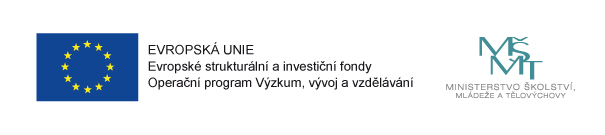 Příjemce dotace:Základní škola a mateřská škola Bečov nad Teplou, okres Karlovy Vary, příspěvková organizaceNázev projektu: Společně zvyšujeme kvalitu výuky IIIRegistrační číslo projektu: CZ.02.3.X/0.0/0.0/20_080/0020560Období realizace: 1. 8. 2021 – 30. 6. 2023Naše škola čerpá finanční prostředky z Evropských strukturálních fondů v rámci OP VVV prostřednictvím výzvy 02_20_080 Podpora škol formou projektů zjednodušeného vykazování – Šablony III.Z finančních prostředků v celkové výši 588.869,- Kč hradíme tyto aktivity:Mateřská škola:Školní asistent – personální podpora MŠSdílení zkušeností pedagogů z různých škol prostřednictvím vzájemných návštěv pro MŠProjektový den v MŠProjektový den mimo MŠZákladní škola:Školní asistent – personální podpora ZŠSdílení zkušeností pedagogů z různých škol prostřednictvím vzájemných návštěv pro ZŠKluby pro žáky ZŠProjektový den v ZŠ